Проект планировки  застроенной территории в границах ул.Урицкого и наб.Северной Двины в Ломоносовском территориальном округе г.АрхангельскаКлиматические данные района строительстваРайон строительства – г. Архангельск.Климатические условия – район IIA.Расчетная зимняя температура наружного воздуха -33 0С.Снеговой район – IV.Расчетное значение веса снегового покрова – 2,4 кПа (240кг/м2).Ветровой район – II.Нормативное значение ветрового давления – 0,30 кПа (30 кг/м2).Зона влажности – влажная.МестоположениеОтведенная территория площадью 0,9978 га определена для разработки проекта планировки застроенной территории, расположена в Ломоносовском территориальном округе города Архангельска.Территория расположена в границах ул. Урицкого, набережной Северной Двины, ул. Парижской коммуны и пр. Ломоносова.Зона градостроительного зонирования Ж-8-2 – зона среднеэтажных и многоэтажных жилых домов.На отведенной территории предусмотрено размещение жилого дома со встроенными помещениями общественного назначения с встроенной автостоянкой. Предельная высота зданий, уличный фронт (с учетом акцентов): 27-32 м, предельная высота зданий, внутриквартальная застройка: 36 м. Разрывы от зданий и сооружений до близлежащих жилых домов и объектов благоустройства не превышают допустимых в соответствии с действующими нормативными документами.Благоустройство дворовой территории размещается на уровне отметок городских улиц и окружающей территории.Основания разработки проектаПроект разработан на основании:распоряжения мэра города Архангельска от 05.08.2015 № 2350р "О развитии застроенной территории в границах ул. Урицкого и наб. Северной Двины 
в Ломоносовском территориальном округе г. Архангельска";договора о развитии застроенной территории № 15/15(л) от 20 января 
2016 года.В соответствии:с заданием на проектирование от 01 сентября 2017 года;с градостроительным регламентом;с техническими регламентами, в том числе устанавливающими требования по обеспечению безопасной эксплуатации зданий, строений, сооружений и безопасного использования прилегающих к ним территорий и в соответствии 
с действующими нормативными документами.Площадь территории проектированияПлощадь отведенной территории составляет 0,9978 га.Современное состояние и использование участкаГраница отведенной территории примыкает к красной линии ул. Урицкого и наб. Северной Двины. В границах отведенной территории расположено пять деревянных домов, подлежащих расселению и сносу:ул. Урицкого, д.2;ул. Урицкого, д.4;наб. Северной Двины, д.7;наб. Северной Двины, д.7 корп.1;наб. Северной Двины, д.8.Транспортные условияТранспортная доступность к отведенной территории осуществляется 
с магистрали районного значения – набережной Северной Двины, а также по внутриквартальному проезду с магистрали районного значения ул. Урицкого.Обслуживание пассажирского потока на данной территории города осуществляется несколькими автобусными маршрутами и такси.Необходимости осуществления дополнительных мероприятий по развитию системы транспортного обслуживания на данный момент нет.Инженерно-техническое обеспечениеОтведенная территория обеспечена всеми необходимыми объектами инфраструктуры. В непосредственной близости от территории проходят магистральные сети водопровода, канализации, теплоснабжения, ливневой канализации, электроснабжения, связи.Необходимость в строительстве дополнительных инженерных сетей – 
в соответствии с техническими условиями.Смежные участкиОтведенная территория расположена смежно:с юго-запада – наб. Северной Двины;с северо-запада – ул. Урицкого;с северо-востока – участками с 1-но и 2-х этажными жилыми домами;с юго-востока – участками с 2-х и 5-ти этажными жилыми домами.Объекты социальной инфраструктурыОтведенная территория расположена на юго-восточной стороне центральной части города. Данная территория слабо насыщена объектами социальной инфраструктуры. В данном квартале находится НОУ "Школа Ксения" по ул.Урицкого, 8 и пр. Ломоносова, 11. В соседних кварталах расположены МБОУ Гимназия № 21 по ул. Урицкого, 9 и детский сад-ясли 
№ 20 "Земляничка" по ул.Романа Куликова, 2 и ул. Урицкого, 15.По проекту планировки центральной части муниципального образования "Город Архангельск" в границах ул. Смольный Буян, наб. Северной Двины, 
ул. Логинова, пр. Обводный канал, утвержденному распоряжением мэра города Архангельска от 20.12.2013 № 4193р, строительство новых школ и детских садов на проектируемой территории не предусматривается.На смежных участках в непосредственной близости от отведенной территории расположены магазины-универсамы и торгово-развлекательные центры. Спортивный стадион "Буревестник" находится на расстоянии 
не более 1 км, в 12 минутах ходьбы.Требования по сносу, выносу, переносу зданий и сооруженийНа части отведенной территории расположены 5 двухэтажных деревянных жилых домов и хозяйственные постройки. Жители данных домов подлежат расселению согласно принятой программе переселения. Деревянные жилые дома, хозяйственной постройки, инженерные сети, подведенные к данным домам подлежат разборке и сносу в рамках проекта освоения территории.Топографо-геодезические данныеТопографический план М 1:1000 представлен департаментом градострои-тельства Администрации муниципального образования "Город Архангельск".Охраняемые объекты историко-культурного наследияГраница отведенной территории находится в границе территории выявленных объектов культурного наследия – памятников археологии. Также проектируемая территория находится в границе зон Б и В наблюдения культурного слоя и границе зоны ценных участков зеленых насаждений.Зоны и особые условия использования территорииГраница отведенной территории находится в зоне регулирования застройки.Требования по формированию доступной среды жизнедеятельности для маломобильных групп населенияСистема пешеходных путей в данной жилой застройке сложившаяся. 
На пути маломобильных групп населения не встречается непреодолимых препятствий.В местах пересечения тротуара с проезжей частью выполнены специальные съезды.С улицы обеспечивается беспрепятственный доступ в проектируемое здание, в холл с лифтами для подъема на необходимый этаж. Площадки перед входом в здание приподняты от тротуар на минимальное расстояние. Дождеприемные решетки и лотки устанавливаются на проезжей части.Требования по защите территории от чрезвычайных ситуаций природного и техногенного характера, проведения мероприятий 
по гражданской обороне и обеспечению пожарной безопасностиРассматриваемая территория расположена в городе, отнесенном к 1 категории по ГО, и попадает в зону возможных сильных разрушений и радиоактивного заражения.Категория ГО объекту не присваивается.Для передачи сигналов гражданской обороны, а также для оповещения персонала о мероприятиях гражданской обороны предусматриваются 
к использованию следующие средства связи:телефонная связь;городская радиотрансляция;городское телевидение.Оповещение при угрозе радиоактивного и химического заражения (загрязнения) проводится Главным управлением по делам ГО и ЧС Архангельской области посредством абонентского телеграфа – подачей сигнала "Внимание всем!" и последующей передачей телеграфного сообщения о радиационной опасности или о химической тревоге по радио и местному каналу телевидения.Аналогично проводится оповещение о воздушной (ракетной и авиационной) опасности Главным управлением по делам ГО и ЧС Архангельской области в общей системе оповещения населения подачей сигнала "Внимание всем!" и передачей речевого сообщения о воздушной тревоге по радио и местному телевидению.Решения по инженерно-техническим мероприятиям по предупреждению чрезвычайных ситуаций природного и техногенного характераКатегория объекта по молниезащите – II.Технические решения по защите зданий от грозовых разрядов приняты 
(по РД 34.21.122-87 "Инструкция по устройству молниезащиты зданий и сооружений").В перечне потенциально опасных объектов, аварии на которых могут стать причиной возникновения ЧС на объекте строительства – хранилища хлора ОАО "Соломбальский ЦБК" и ст. Архангельск, аварии на которых могут привести 
к аварийным проливам с образованием облака паров хлора.Оповещение при угрозе химического заражения (загрязнения) проводится Главным управлением по делам ГО и ЧС Архангельской области посредством абонентского телеграфа – подачей сигнала "Внимание всем!" и последующей передачей телеграфного сообщения о радиационной опасности или 
о химической тревоге по радио и местному каналу телевидения.Решения по инженерно-техническим мероприятиям по предупреждению чрезвычайных ситуаций в случае аварий на проектируемом объектеВ целях обеспечения сохранности существующих строений и безопасности производства работ в разделе "Организация строительства" разработать необходимые мероприятия и конструктивные решения, в т.ч. при необхо-димости:лидерное бурение скважин при проведении сваебойных работ для уменьшения вибродинамического воздействия на окружающую застройку; организация мониторинга за зданиями и сооружениями в ходе проведения строительных работ;ограждение строительной площадки и организация охраны объекта;ввод ограничений углов поворота стрелы крана (ограничение зоны обслуживания), ввод ограничений высоты подъема груза.Решения по инженерно-техническим мероприятиям по пожарной безопасности объектаВ проекте предусматриваются конструктивные, объемно-планировочные и инженерно-технические решения, обеспечивающие в случае пожара:возможность эвакуации людей наружу до наступления угрозы их жизни и здоровью вследствие воздействия ОФП;возможность доступа личного состава пожарных подразделений и подачи средств пожаротушения к очагу пожара, а также проведения мероприятий по спасению людей и материальных ценностей;нераспространение пожара на рядом расположенные здания.Защита объекта от пожара построена на базе положений, изложенных 
в Федеральном законе от 22 июля 2008 г. № 123-ФЗ "Технический регламент 
о требованиях пожарной безопасности" и обеспечивается следующими системами:предотвращения пожаров;противопожарной защиты;организационно-техническими мероприятиями.В состав системы предотвращения пожаров входит:применение огнестойких и негорючих строительных, отделочных и теплоизоляционных веществ и материалов;снижение пожарной нагрузки путем ограничения по применению горючих материалов, при необходимости их огнезащита;защита пожароопасного оборудования;выполнение мероприятий по исключению источников зажигания и т.п.Система противопожарной защиты предусматривает огнестойкое строительство и устройство противопожарных преград, обеспечение зданий требуемыми путями эвакуации, внедрение автоматических систем извещения и тушения пожаров, применение первичных средств пожаротушения и другие мероприятия.К организационно-техническим мероприятиям относятся: организация обучения правилам пожарной безопасности обслуживающего персонала, разработка необходимых памяток, инструкций, приказов о порядке проведения огнеопасных работ, разработка и отработка планов эвакуации людей на случай пожара, соблюдение и взаимодействие обслуживающего персонала и пожарной охраны при тушении пожара и т.п.Степень огнестойкости здания – II.Основные требование к объектам проектированияПри разработке проекта жилого дома учесть современные архитектурные тенденции в решении фасадов. Отделку фасадов выполнить из долговечных отделочных материалов.Высотная композиция фасадов определяется на стадии проектирования жилого дома.Размещение и наименование административных помещений определяется при проектировании объекта строительства. Погрузо-разгрузочные места определяются при проектировании объекта строительства. Площадь встроенных помещений общественного назначения до 1900 м2 (уточняется при проектировании объекта строительства).ИнсоляцияИнсоляция жилого здания и прилегающих территорий в связи 
с размещением здания существенно не меняется и соответствует требованиям СаНПиН 2.2.1/2.1.1.1076-01 "Гигиенические требования к инсоляции и солнцезащите помещений жилых и общественных зданий и территорий".БлагоустройствоБлагоустройство объекта выполняется в пределах территории проектирования, в соответствии с действующими на момент проектирования строительными нормами и правилами. Форма здания, его постановка на местности и его внутренняя планировка определены в соответствии 
с соблюдением санитарно-гигиенических условий. До соседних зданий устроены достаточные нормативные разрывы с учетом не затенения соседних зданий и инсоляции дворовой территории. Здание П-образной формы вместе 
с окружающей застройкой организует пространство двора. Входы организованы со стороны двора. На дворовом пространстве расположены комплексные площадки общего пользования, озеленение в виде газона, посадки деревьев и кустарников. Подъезд пожарных автомобилей обеспечен вдоль длинных сторон жилого дома. В подземную автостоянку предусмотрен один въезд (выезд), он располагается на внутридворовой территории. Въезд и выезд на территорию предусмотрен с ул. Урицкого и набережной Северной Двины. Покрытие всех проездов и площадок для стоянки автотранспорта предусмотрено с асфальтобетонным покрытием. Пешеходные тротуары и дорожки с покрытием мелкоразмерной тротуарной плиткой. В местах пересечения тротуаров с проезжей частью необходимо устройство специальных съездов для маломобильных групп населения с уклоном не более 10 процентов. Высота бортового камня в местах пересечения тротуаров, а также перепад высот бордюров, бортовых камней вдоль эксплуатируемых газонов и озелененных площадок, примыкающих к путям пешеходного движения, 
не должна превышать 0,04 м.Вертикальная планировка участка решается путем инженерной подготовки территории подсыпкой песком не ниже уровня возможного подтопления территории, определенного раз в сто лет. Детальная планировка определяется при рабочем проектировании исходя из условий отвода поверхностных вод 
за счет продольных и поперечных уклонов к дождеприемникам проектируемой и существующей ливневой канализации.Территория, не занятая проездами, тротуарами и площадками, озеленяется путем устройства газонов и посадки деревьев и кустарников в местах свободных от инженерных сетей и путей движения пожарной техники.Нарушенное в ходе строительства благоустройство прилегающей территории должно быть восстановлено в полном объеме.Технико-экономические показателиВертикальная планировкаЕстественный рельеф местности существующей жилой застройки практически горизонтальный с малозаметным уклоном. Отведенная территория примыкает к красной линии ул. Урицкого. Улица Урицкого имеет выраженный уклон в направлении Набережной Северной Двины. Вертикальная планировка существующей застройки основана на сохранении опорных точек, которыми являются высотные отметки красных линий, определяющие взаимное высотное расположение всех зданий. Отвод поверхностных вод с отведенной территории осуществляется посредством ливневой канализации с устройством дождеприемных колодцев.Расчет количества машино-мест для хранения индивидуального транспортаРасчет количества жителей в проектируемом жилом доме произведен исходя из нормы площади жилого дома и квартиры в расчете на одного человека 40 м2 для типа жилого дома по уровню комфорта бизнес-класс согласно СП 42.13330.2011 Актуализированная редакция СНиП 2.07.01-89*
п. 5.6: 19956/ 40 = 499 чел.;где 19956 м2 – общая площадь квартир без учета балконов 
в проектируемом жилом домеСогласно СП 42.13330.2011 п.11.3 число мест хранения автомобилей следует определять исходя из того, что на 1000 чел приходится 350 легковых автомобилей.Тогда 499 х 350 / 1000 = 175 маш.Согласно п.11.19 СП 42.13330.2011 открытые стоянки для временного хранения легковых автомобилей для жилых районов составляют 25 процентов от расчетного парка индивидуальных легковых автомобилей.Тогда 175*25 / 100 = 44 маш-местаИтого необходимо: 44 машино-места.Проектом предусмотрено размещение 70 машино-мест для жилой части и встроенных помещений общественного назначения в подземной и открытых надземных автостоянках.___________УТВЕРЖДЕНраспоряжением Главымуниципального образования"Город Архангельск"от 16.04.2018 № 1174рПроект межевания  застроенной территории в границах ул.Урицкого и наб.Северной Двины в Ломоносовском территориальном округе г.АрхангельскаПроект межевания территории в границах ул.Урицкого и наб.Северной Двины в Ломоносовском территориальном округе г. Архангельска выполнен 
на основании распоряжения Главы муниципального образования "Город Архангельск" от 05.08.2015 № 2350р "О развитии застроенной территории в границах ул.Урицкого и наб.Северной Двины в Ломоносовском террито-риальном округе г. Архангельска".Проект межевания разработан в соответствии с Градостроительным кодексом Российской Федерации от 29.12.2004 № 190-ФЗ; Земельным кодексом Российской Федерации от 25.10.2001 № 136-ФЗ; СНиП 2.07.01-89 "Градо-строительство"; СНиП 11-04-2003 "Инструкция о порядке разработки, согласования, экспертизы и утверждения градостроительной документации".В работе учитывалась и анализировалась следующая документация:Генеральный план муниципального образования "Город Архангельск", утвержденный решением Архангельского городского Совета депутатов 
от 26.05.2009 № 872 (с изменениями);Правила землепользования и застройки муниципального образования "Город Архангельск", утвержденные решением Архангельской городской Думы от 13.12.2012 № 516 (с изменениями и дополнениями);проект планировки центральной части муниципального образования "Город Архангельск" в границах ул. Смольный Буян, наб. Северной Двины, 
ул. Логинова и пр. Обводный канал, утвержденный распоряжением 
от 20.12.2013 № 4193р;распоряжение Главы муниципального образования "Город Архангельск" от 05.08.2015 № 2350р "О развитии застроенной территории в границах ул.Урицкого и наб.Северной Двины в Ломоносовском территориальном округе г. Архангельска";топографический план масштаба 1:500, выданный департаментом градостроительства Администрации муниципального образования "Город Архангельск";кадастровый план территории № 29/ИСХ/18-116882 от 26.03.2018, выданный филиалом ФГБУ "ФКП Росреестра" по Архангельской области 
и Ненецкому автономному округу на кадастровый квартал 29:22:050516.Застроенная территория находится в границах жилой зоны среднеэтажных и многоэтажных жилых домов. Кодовое обозначение зоны – 
Ж-8-2.Проект межевания территории разрабатывается для участка площадью 9978 кв.м (по распоряжению Главы муниципального образования "Город Архангельск" от 05.08.2015 № 2350р).Проект межевания данной территории выполняется в 2 этапа:1 этап – образование земельного участка 29:22:050516:ЗУ1 площадью 7496 кв.м; разрешенное использование: для размещения многоэтажного жилого дома.2 этап – объединение образуемого земельного участка 29:22:050516:ЗУ1 и пяти существующих земельных участков с кадастровыми номерами 29:22:050516:11, 29:22:050516:12, 29:22:050516:20, 29:22:050516:21 и 29:22:050516:22 в единый участок 29:22:050516:ЗУ2 площадью 9978 кв.м; разрешенное использование: для размещения многоэтажного жилого дома.29:22:050516:11 площадью 960 кв.м, местоположение: г.Архангельск, Ломоносовский территориальный округ, ул.Урицкого, д. 2, категория земель – земли населенных пунктов, разрешенное использование: для эксплуатации многоквартирного жилого дома;29:22:050516:12 площадью 673 кв.м, местоположение: г.Архангельск, Ломоносовский территориальный округ, ул.Урицкого, д. 4, категория земель – земли населенных пунктов, разрешенное использование: для размещения многоэтажных жилых домов;29:22:050516:20 площадью 299 кв.м, местоположение: г.Архангельск, Ломоносовский территориальный округ, наб. Северной Двины, д. 7, корп. 1, категория земель – земли населенных пунктов, разрешенное использование: для размещения многоэтажных жилых домов;29:22:050516:21 площадью 269 кв.м, местоположение: г.Архангельск, Ломоносовский территориальный округ, наб. Северной Двины, д. 8, категория земель – земли населенных пунктов, разрешенное использование: для размещения многоэтажных жилых домов;29:22:050516:22 площадью 281 кв.м, местоположение: г.Архангельск, Ломоносовский территориальный округ, наб. Северной Двины, д. 7, категория земель – земли населенных пунктов, разрешенное использование: для размещения многоэтажных жилых домов.Перед объединением необходимо изменить вид разрешенного использования у земельных участков с кадастровыми номерами 29:22:050516:11, 29:22:050516:12, 29:22:050516:20, 29:22:050516:21 и 29:22:050516:22 на "для размещения многоэтажных жилых домов".Конфигурация и расположение образуемых земельных участков показаны на прилагаемом чертеже проекта межевания. Линии регулирования застройки установлены по всему периметру территории на расстоянии 3 м от красной линии застройки и границы проектируемой территории.Красные линии приняты на основании проекта планировки центральной части муниципального образования "Город Архангельск" в границах ул.Смольный Буян, наб.Северной Двины, ул.Логинова и пр.Обводный канал, утвержденного распоряжением мэра города от 20.12.2013 № 4193р, 
и совпадают с северо-западной границей территории.Таблица 1. Характеристики земельных участков, подлежащих образованиюТаблица 2. Каталог координат___________ПРИЛОЖЕНИЕк проекту планировки  застроенной территории в границах ул.Урицкого и наб.Северной Двины в Ломоносовском территориальном округе г.Архангельска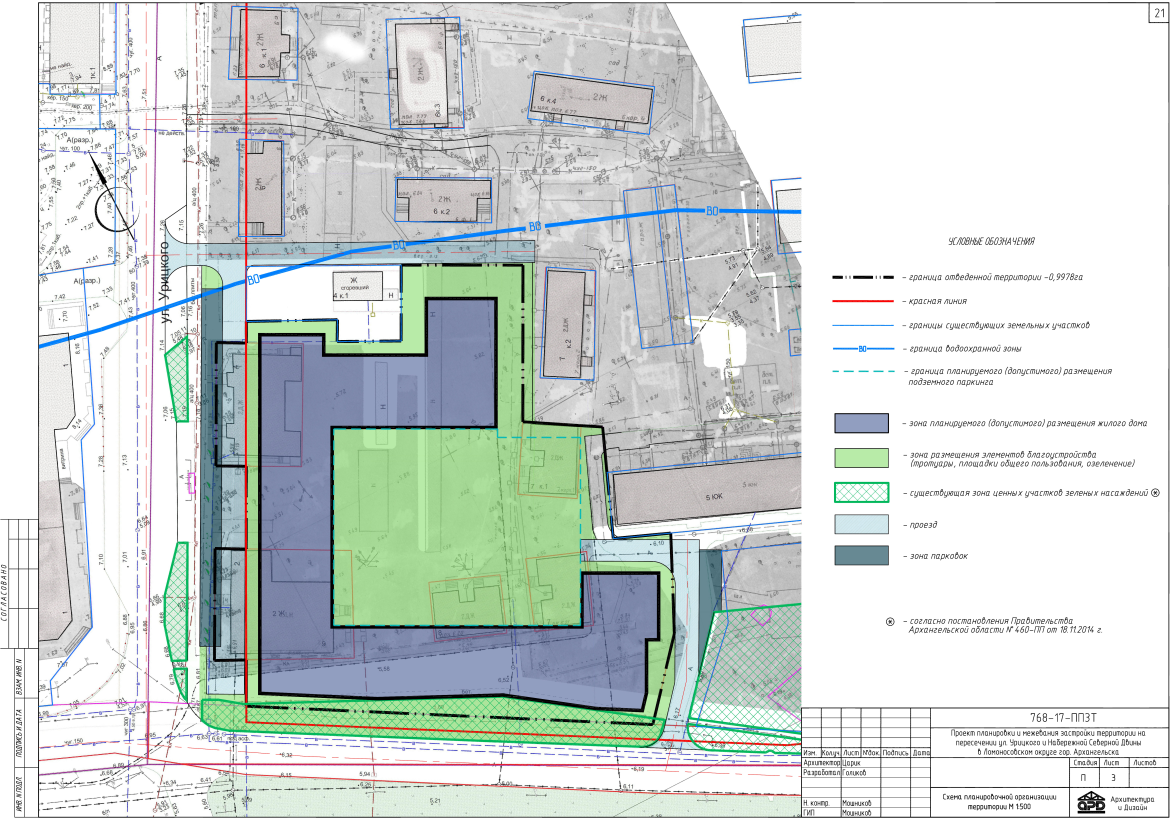 ___________ПРИЛОЖЕНИЕк проекту межевания  застроенной территории в границах ул.Урицкого и наб.Северной Двины в Ломоносовском территориальном округе г.Архангельска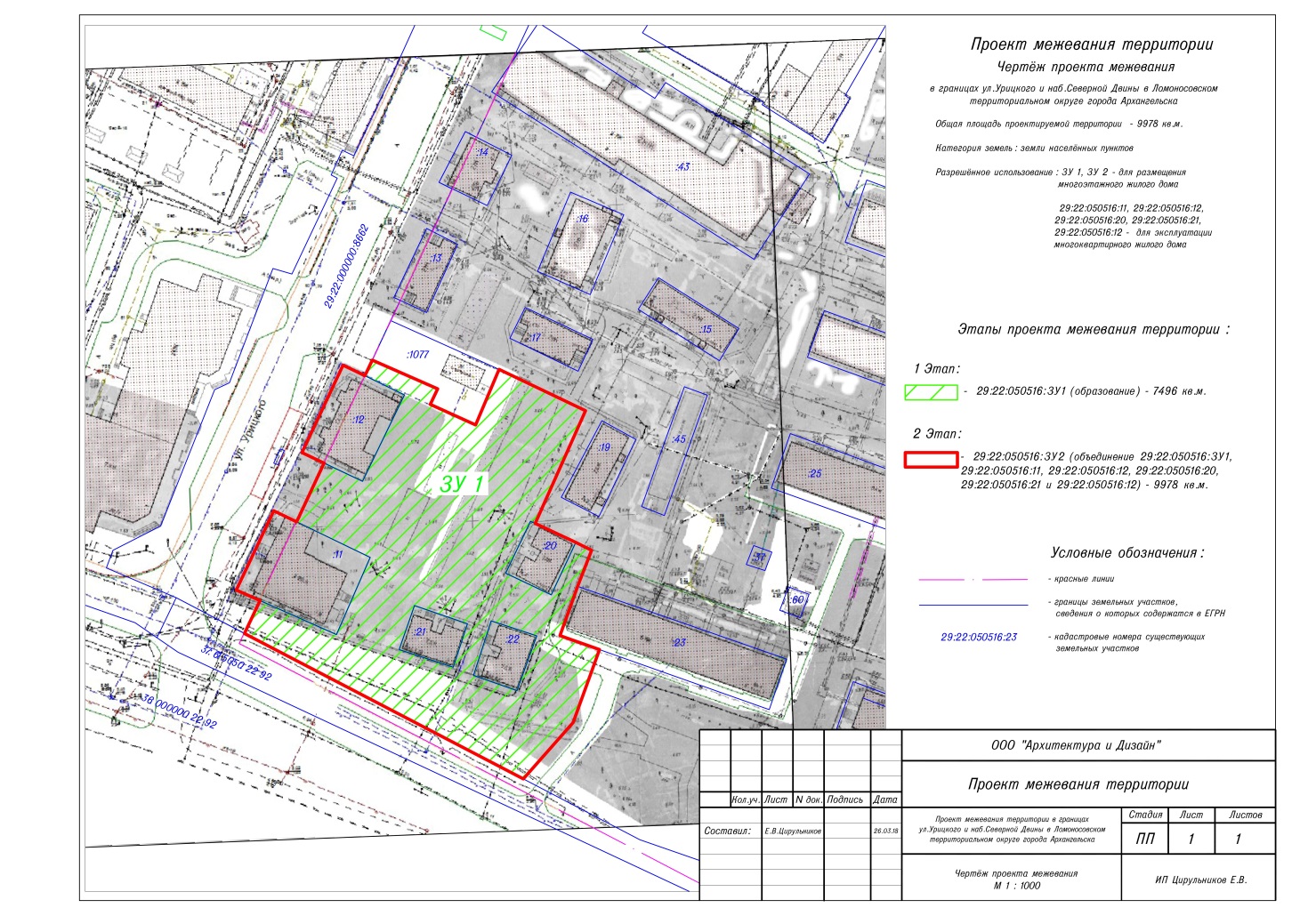 ___________УТВЕРЖДЕНраспоряжением Главымуниципального образования"Город Архангельск"от 16.04.2018 № 1174р№ п/пНаименование показателяЕд.изм.Величина1Уровень ответственности зданияII2Степень огнестойкостиII3Класс конструктивной пожарной опасностиС04Предельная высота зданий, уличный фронт (с учетом акцентов)м27-325Предельная высота здания, внутриквартальная застройкам366Общая площадь квартир (без учета балконов)м2199567Расчетное количество жителейчел4998Площадь отведенной территориим299789Предельная площадь застройки надземной частим2399110Предельный процент застройки%4011Коэффициент плотности застройки2.012Площадь озеленениям2149713Коэффициент озеленения1514Количество автостоянок70ЭтапПроектируемый земельный участок, обозначениеПроектная площадь, кв.мИсходные характеристикиПроектныехарактеристики129:22:050516:ЗУ17496 кв.мЗемли государственной собственностиЗемли населенных пунктов.Разрешенное использование:для размещения многоэтажного жилого дома229:22:050516:ЗУ29978 кв.м29:22:050516:ЗУ1Земли населенных пунктов.Разрешенное использование:для размещения многоэтажных жилых домов29:22:050516:11Земли населенных пунктов.Разрешенное использование:для эксплуатации многоквартирного жилого дома 29:22:050516:12Земли населенных пунктов.Разрешенное использование:размещение многоэтажных жилых домов 29:22:050516:20Земли населенных пунктов.Разрешенное использование:размещение многоэтажных жилых домов 29:22:050516:21Земли населенных пунктов.Разрешенное использование:размещение многоэтажных жилых домов 29:22:050516:22Земли населенных пунктов.Разрешенное использование:размещение многоэтажных жилых домов Земли населенных пунктов.Разрешенное использование:  для размещения многоэтажного жилого домаПроектируемый земельный участок, обозначениеКоординатыКоординатыПроектируемый земельный участок, обозначениеXY29:22:050516:ЗУ1650141,902521223,8629:22:050516:ЗУ1650132,622521244,8329:22:050516:ЗУ1650127,662521242,4529:22:050516:ЗУ1650121,072521257,0129:22:050516:ЗУ1650138,892521264,5829:22:050516:ЗУ1650125,562521292,3629:22:050516:ЗУ1650089,362521276,1529:22:050516:ЗУ1650090,062521274,6329:22:050516:ЗУ1650073,342521266,6329:22:050516:ЗУ1650066,452521281,3329:22:050516:ЗУ1650083,252521289,1629:22:050516:ЗУ1650080,692521294,2329:22:050516:ЗУ1650069,112521289,7529:22:050516:ЗУ1650053,342521284,1429:22:050516:ЗУ1650048,842521296,8129:22:050516:ЗУ1650025,322521288,3429:22:050516:ЗУ1650007,262521272,3729:22:050516:ЗУ1650054,002521182,8329:22:050516:ЗУ1650064,572521187,7629:22:050516:ЗУ1650053,622521212,3329:22:050516:ЗУ1650078,472521223,1229:22:050516:ЗУ1650089,882521199,5629:22:050516:ЗУ1650108,762521208,3729:22:050516:ЗУ1650102,882521220,7129:22:050516:ЗУ1650130,722521234,1729:22:050516:ЗУ1650136,852521221,4829:22:050516:ЗУ1650141,902521223,8629:22:050516:ЗУ1650132,622521244,8329:22:050516:ЗУ1650127,662521242,4529:22:050516:ЗУ1650121,072521257,0129:22:050516:ЗУ1650138,892521264,5829:22:050516:ЗУ1650125,582521292,3229:22:050516:ЗУ1650089,362521276,1529:22:050516:ЗУ1650090,062521274,6329:22:050516:ЗУ1650073,342521266,6329:22:050516:ЗУ1650066,452521281,3329:22:050516:ЗУ1650083,252521289,1629:22:050516:ЗУ1650080,692521294,2329:22:050516:ЗУ1650069,112521289,7529:22:050516:ЗУ1650053,342521284,1429:22:050516:ЗУ1650048,842521296,8129:22:050516:ЗУ1650025,322521288,3429:22:050516:ЗУ1650007,262521272,3729:22:050516:ЗУ1650054,002521182,8329:22:050516:ЗУ1650064,572521187,7629:22:050516:ЗУ1650053,622521212,3329:22:050516:ЗУ1650078,472521223,1229:22:050516:ЗУ1650089,882521199,5629:22:050516:ЗУ1650108,762521208,3729:22:050516:ЗУ1650102,882521220,7129:22:050516:ЗУ1650130,722521234,1729:22:050516:ЗУ1650136,852521221,4829:22:050516:ЗУ1650062,942521237,4029:22:050516:ЗУ1650057,112521254,43650043,102521249,81650048,842521232,48650058,062521261,99650053,212521276,68650035,632521270,32650040,482521256,3129:22:050516:ЗУ2650140,252521214,4129:22:050516:ЗУ2650136,852521221,4829:22:050516:ЗУ2650141,902521223,8629:22:050516:ЗУ2650132,622521244,8329:22:050516:ЗУ2650127,662521242,4529:22:050516:ЗУ2650121,072521257,0129:22:050516:ЗУ2650138,892521264,5829:22:050516:ЗУ2650125,562521292,3629:22:050516:ЗУ2650089,362521276,1529:22:050516:ЗУ2650083,252521289,1629:22:050516:ЗУ2650080,692521294,2329:22:050516:ЗУ2650069,112521289,7529:22:050516:ЗУ2650053,342521284,1429:22:050516:ЗУ2650048,842521296,8129:22:050516:ЗУ2650025,322521288,3429:22:050516:ЗУ2650007,262521272,3729:22:050516:ЗУ2650054,002521182,8329:22:050516:ЗУ2650064,572521187,7629:22:050516:ЗУ2650067,942521180,2029:22:050516:ЗУ2650093,422521192,2229:22:050516:ЗУ2650089,882521199,5629:22:050516:ЗУ2650108,762521208,3729:22:050516:ЗУ2650112,152521201,28